Утверждаю Директор МБОУ «Алексеевская школа № 4»________Королева Т. Ю.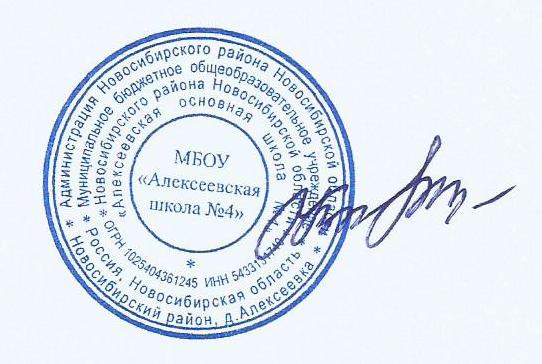 Меню (ОВЗ 5-9кл)На 29.03.2021 г.№ рецептурыНазвание блюдаМасса, гБелки, гЖиры, гУглеводы, г.Калорийность, ккал.Цена,руб.Завтрак53-19з-2020Масло сливочное (порциями)100,108,300,1074,80654-1з-2020Сыр твердых сортов в нарезке307,008,900,00107,501454-21к-2020Каша жидкая молочная рисовая2005,306,5028,50193,7012,454-23гн-2020Кофейный напиток с молоком2003,903,5011,1091,109,7Пром.Банан1001,500,0022,4095,609,5Пром.Сырок творожный403,609,207,40127,0040Пром.Йогурт 3.2%1105,503,503,9069,1025Пром.Хлеб пшеничный806,100.639.4187.54Итого за Завтрак7703339,973,4758,8Обед54-20з-2020Горошек зеленый802,300,104,7029,5011,954-7с-2020Суп картофельный с макаронными изделиями2005,202,8018,50119,606,454-1г-2020Макароны отварные1505,305,5032,80202,006П/ФКотлеты Куриные10012,8010,008,40174,702854-14хн-2020Компот из смородины с медом2000,400,109,3039,608,1Пром.Хлеб пшеничный806,100.639.4187.54Итого за Обед81032,118,573,7565,4Итого за день158065,158,4147,11324,2